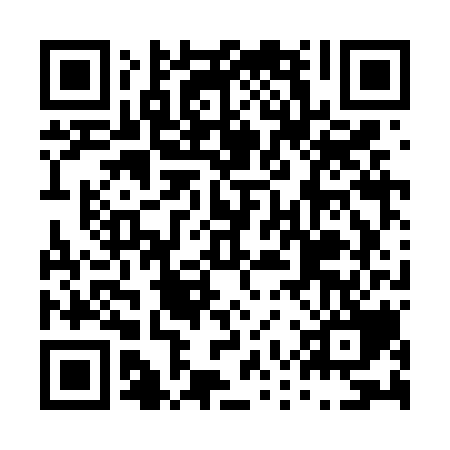 Ramadan times for Abbots Lench, UKMon 11 Mar 2024 - Wed 10 Apr 2024High Latitude Method: Angle Based RulePrayer Calculation Method: Islamic Society of North AmericaAsar Calculation Method: HanafiPrayer times provided by https://www.salahtimes.comDateDayFajrSuhurSunriseDhuhrAsrIftarMaghribIsha11Mon4:574:576:3012:184:106:066:067:3912Tue4:554:556:2812:174:116:086:087:4113Wed4:534:536:2612:174:136:106:107:4314Thu4:504:506:2412:174:146:116:117:4515Fri4:484:486:2112:174:166:136:137:4716Sat4:454:456:1912:164:176:156:157:4917Sun4:434:436:1712:164:186:176:177:5118Mon4:404:406:1412:164:206:186:187:5219Tue4:384:386:1212:154:216:206:207:5420Wed4:354:356:1012:154:236:226:227:5621Thu4:334:336:0712:154:246:246:247:5822Fri4:304:306:0512:154:256:256:258:0023Sat4:284:286:0312:144:276:276:278:0224Sun4:254:256:0012:144:286:296:298:0425Mon4:224:225:5812:144:296:306:308:0626Tue4:204:205:5612:134:316:326:328:0827Wed4:174:175:5312:134:326:346:348:1028Thu4:144:145:5112:134:336:366:368:1229Fri4:124:125:4912:124:356:376:378:1430Sat4:094:095:4612:124:366:396:398:1731Sun5:065:066:441:125:377:417:419:191Mon5:045:046:421:125:387:437:439:212Tue5:015:016:391:115:407:447:449:233Wed4:584:586:371:115:417:467:469:254Thu4:564:566:351:115:427:487:489:275Fri4:534:536:321:105:437:497:499:296Sat4:504:506:301:105:457:517:519:327Sun4:474:476:281:105:467:537:539:348Mon4:444:446:261:105:477:557:559:369Tue4:424:426:231:095:487:567:569:3810Wed4:394:396:211:095:507:587:589:41